כנס יבואנים בנושא האזור האישי באתר היחידה לרישוי יבוא אמל"חמדריך מקוצר ליבואן בנושא 'האזור האישי'מאי 2021בכניסה הראשונה לאתר יש לבצע הרשמה ראשונית וחד פעמית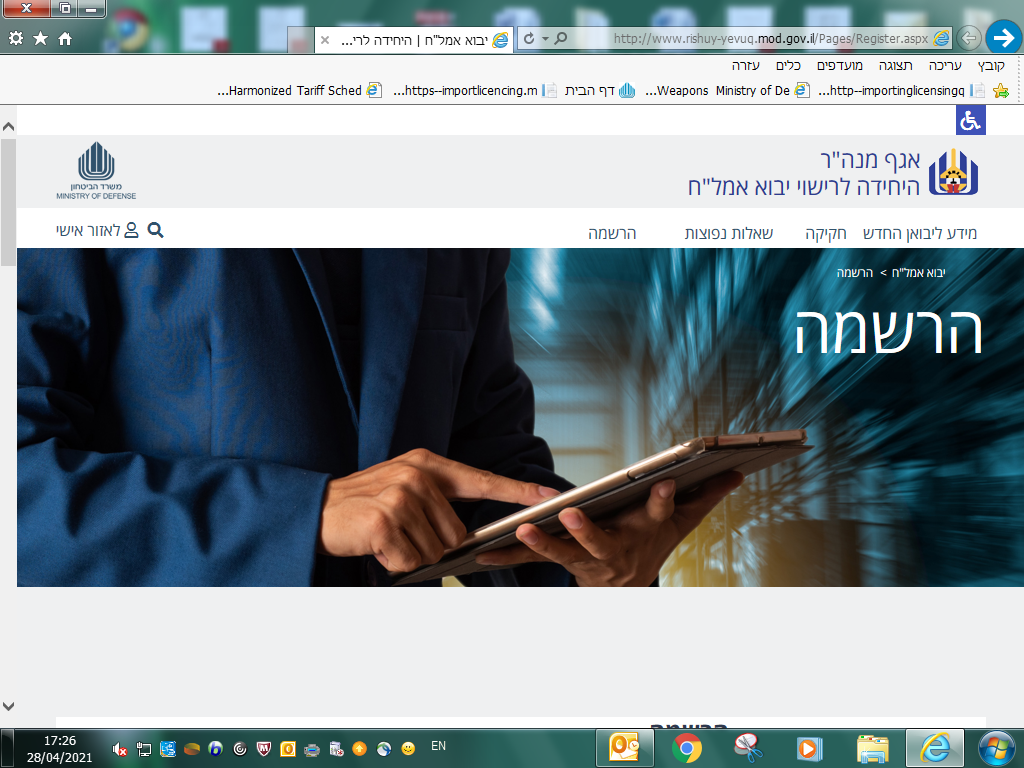 במסך ההרשמה יש למלא פרטים אישיים:(מספר יבואן ומספר אישיות יתקבלו ע"י היחידה – באמצעות המייל)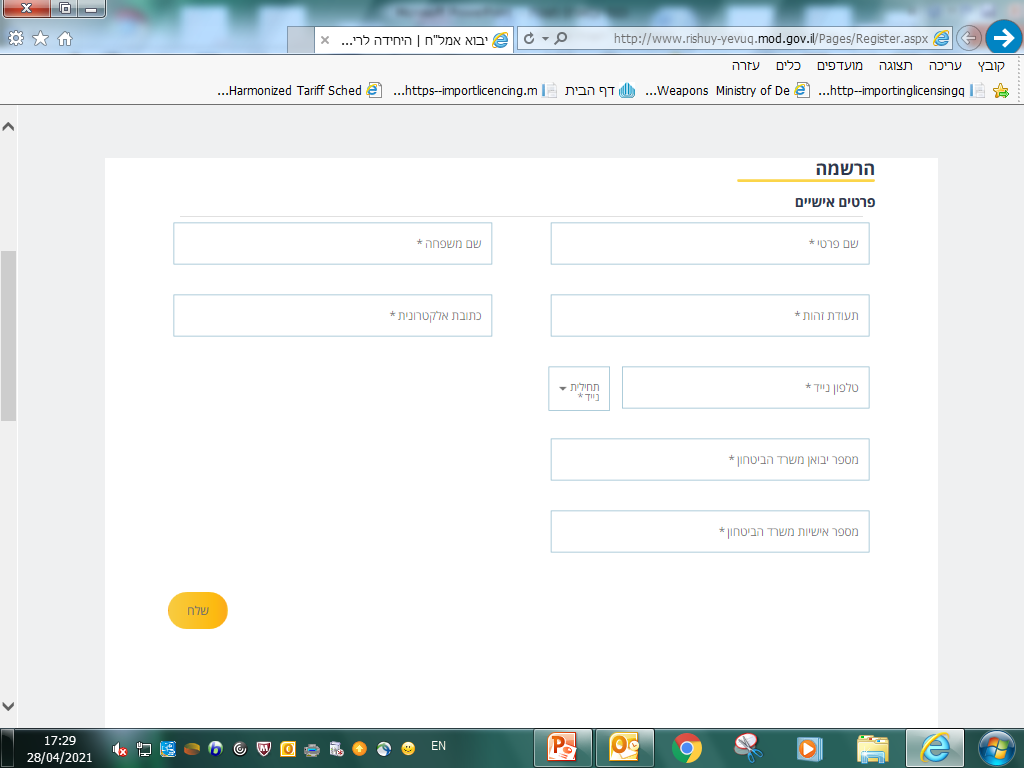 לאחר ההרשמה ניתן להיכנס ל'איזור האישי' בעמוד הראשי:במסך הבא יש למלא את פרטי ההזדהות (יישלחו אליכם בהמשך):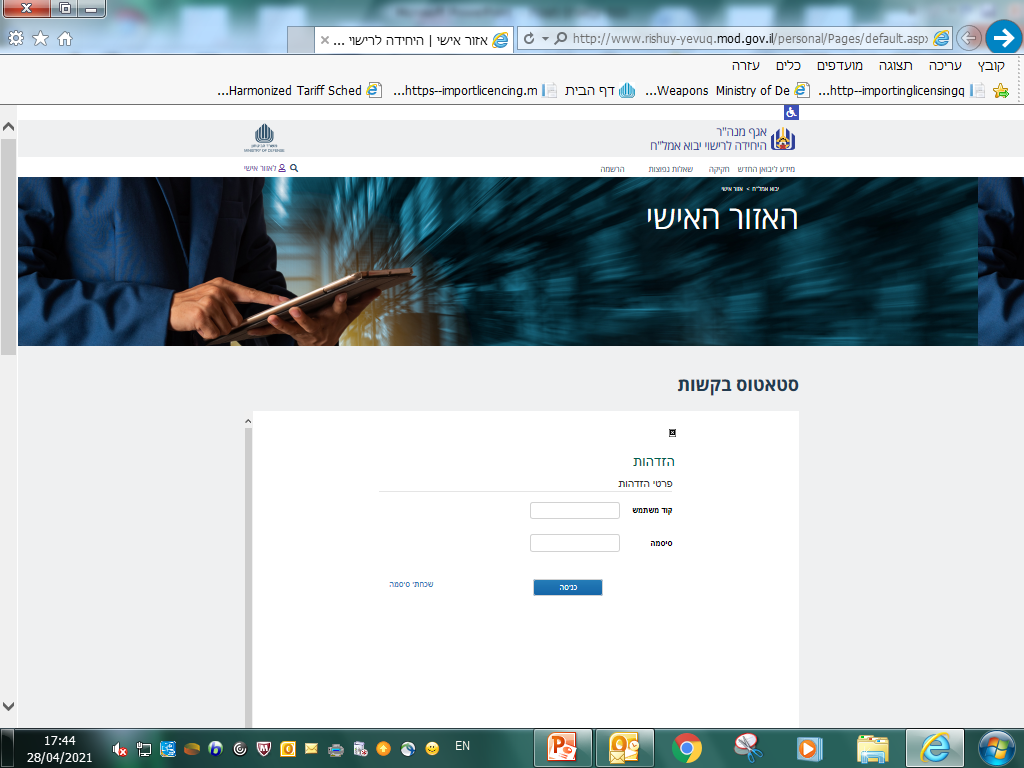 בעמוד הבא ניתן לצפות בסטאטוס הבקשות או להגיש בקשה חדשההגשת בקשה חדשה: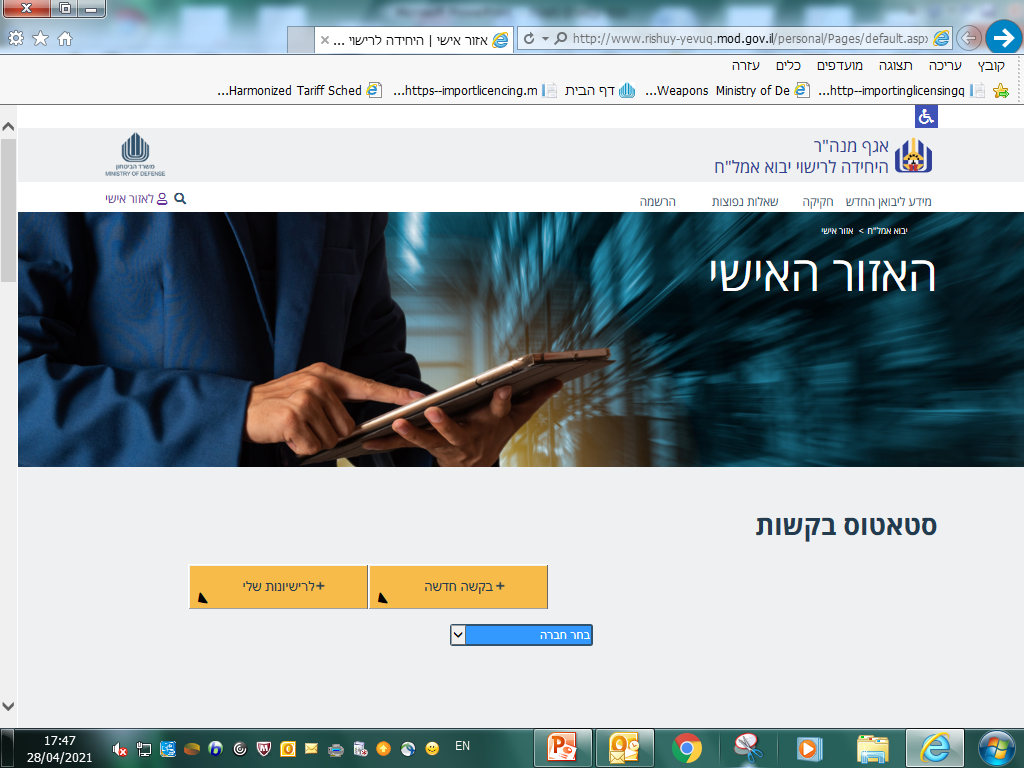 לאחר הלחיצה על הכפתור, יופיע המסך הבא: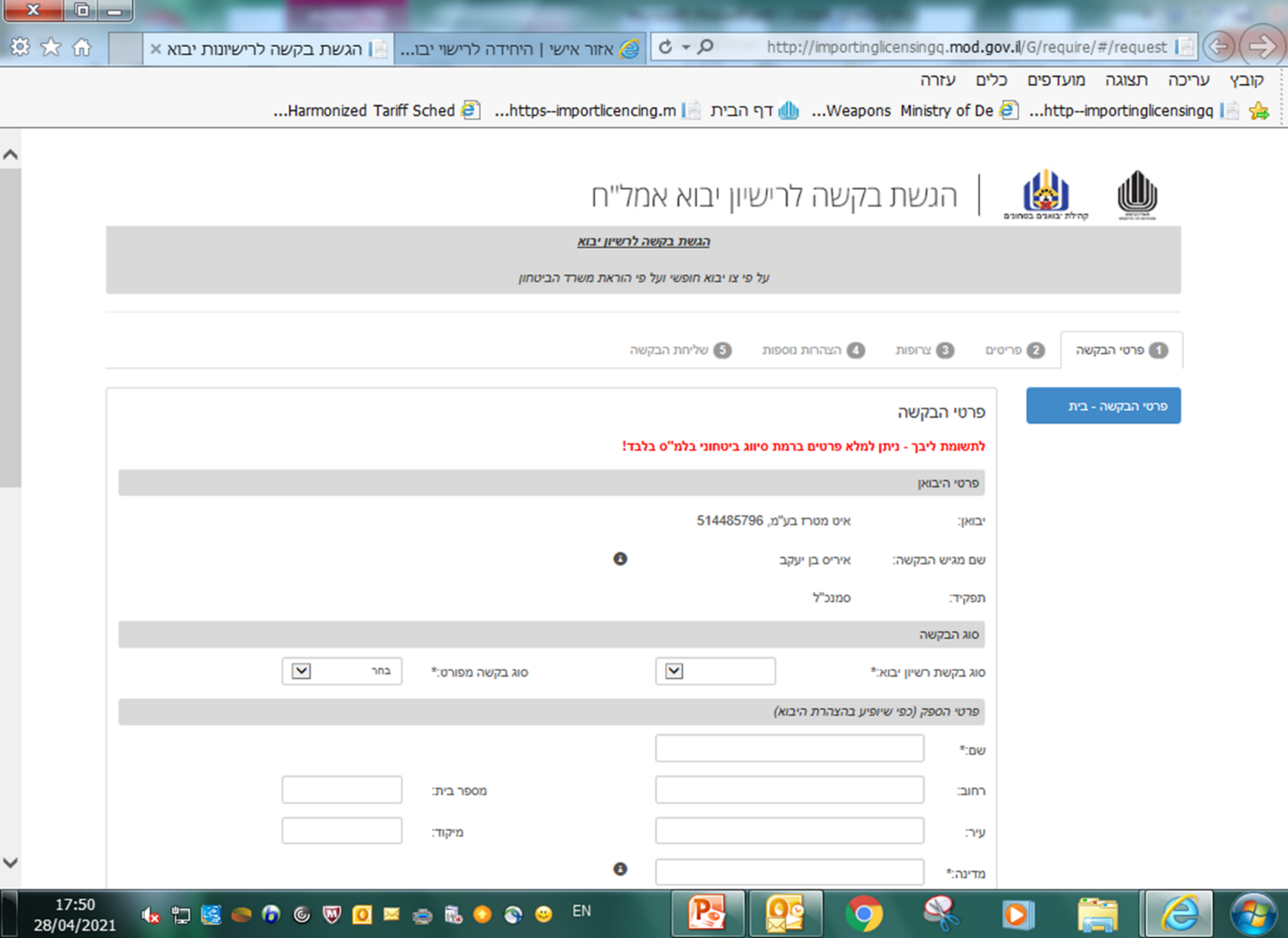 צפייה בסטאטוס הבקשות:לאחר בחירת חברה, ניתן לצפות בסטאטוס הבקשות: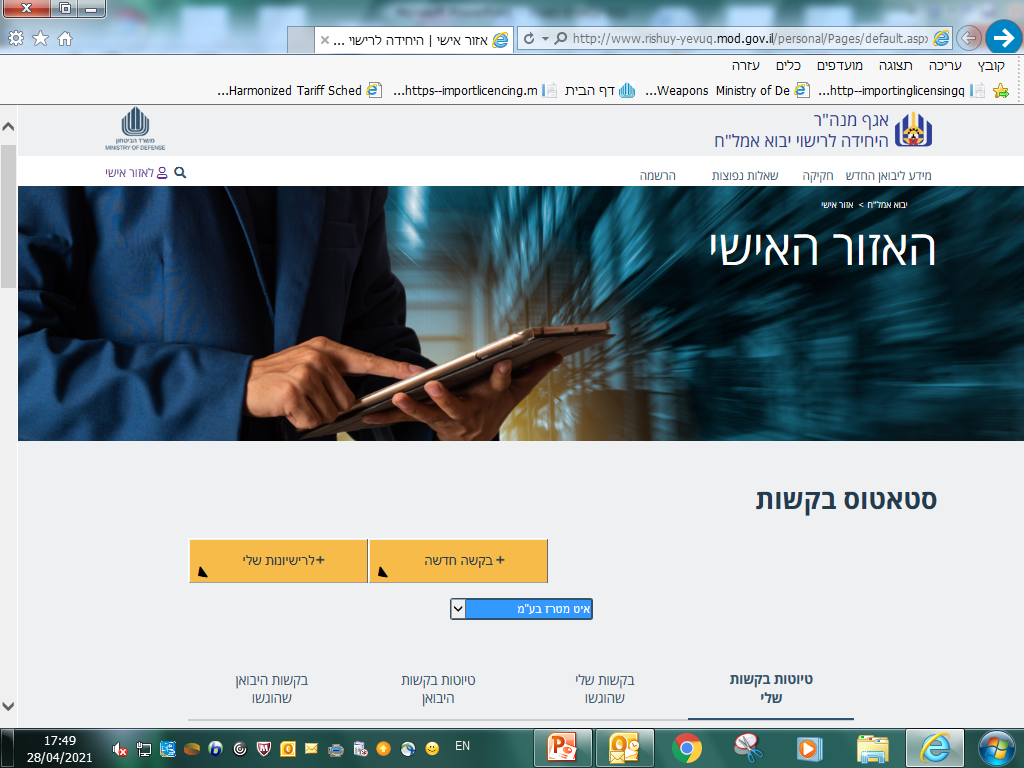 מסך טיוטות בקשות שלי:(כאשר מופיע סימן 'עיפרון', ניתן לערוך את הבקשה)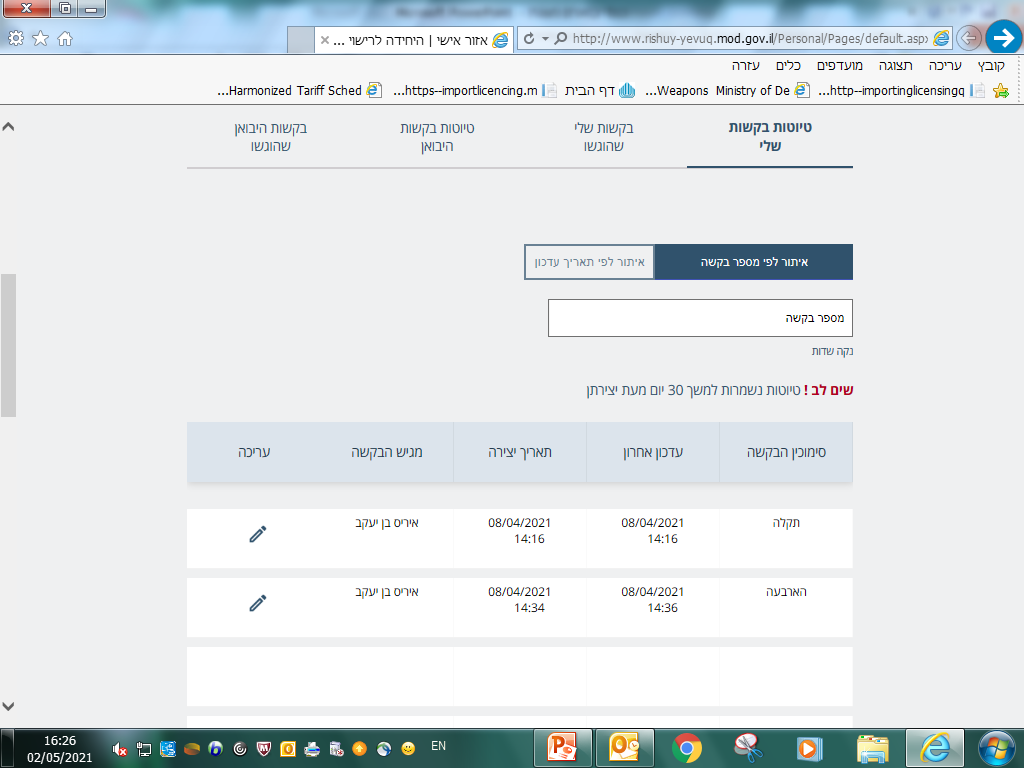 מסך בקשות היבואן שהוגשו:(ניתן לצפות בבקשות של כלל נציגי החברה, אולם ניתן לערוך רק את הבקשות שלך – שמופיע לידן סימן 'עיפרון')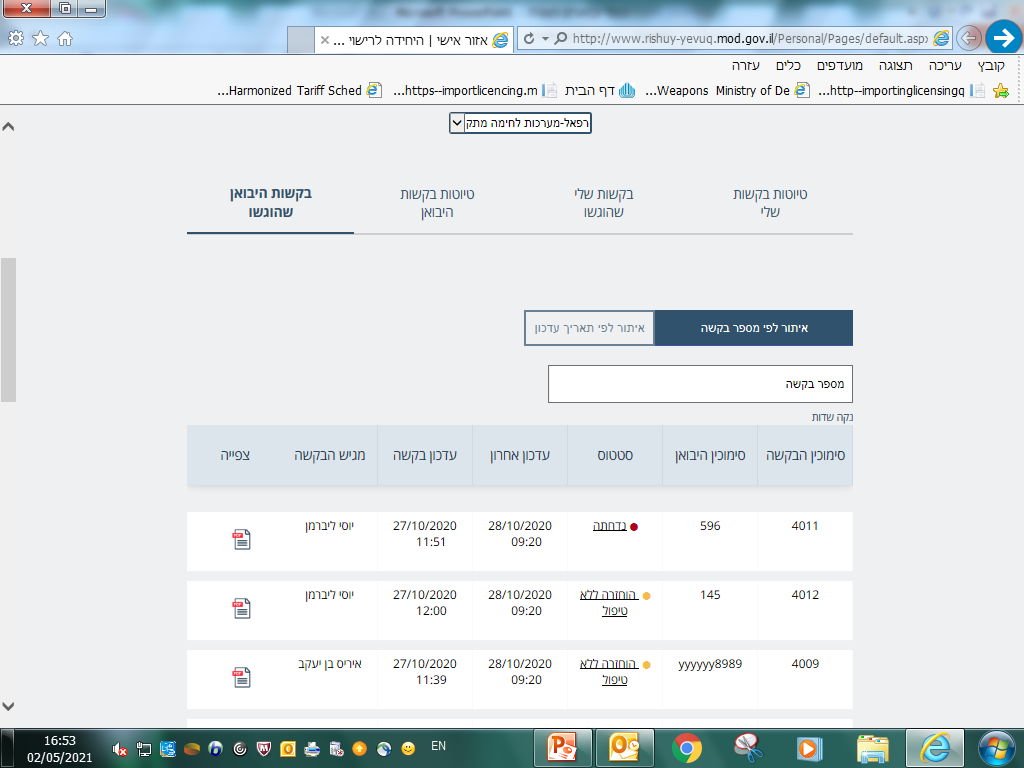 במידה ומופיע 'נדחתה' או 'הוחזרה ללא טיפול' – ניתן לראות את סיבת ההחזרה.סיבות  להחזרת / דחיית בקשה:ניתן ללחוץ על 'הרישיונות שלי' לצפייה ברישיונות קיימים:מסך רישיונות בתוקף: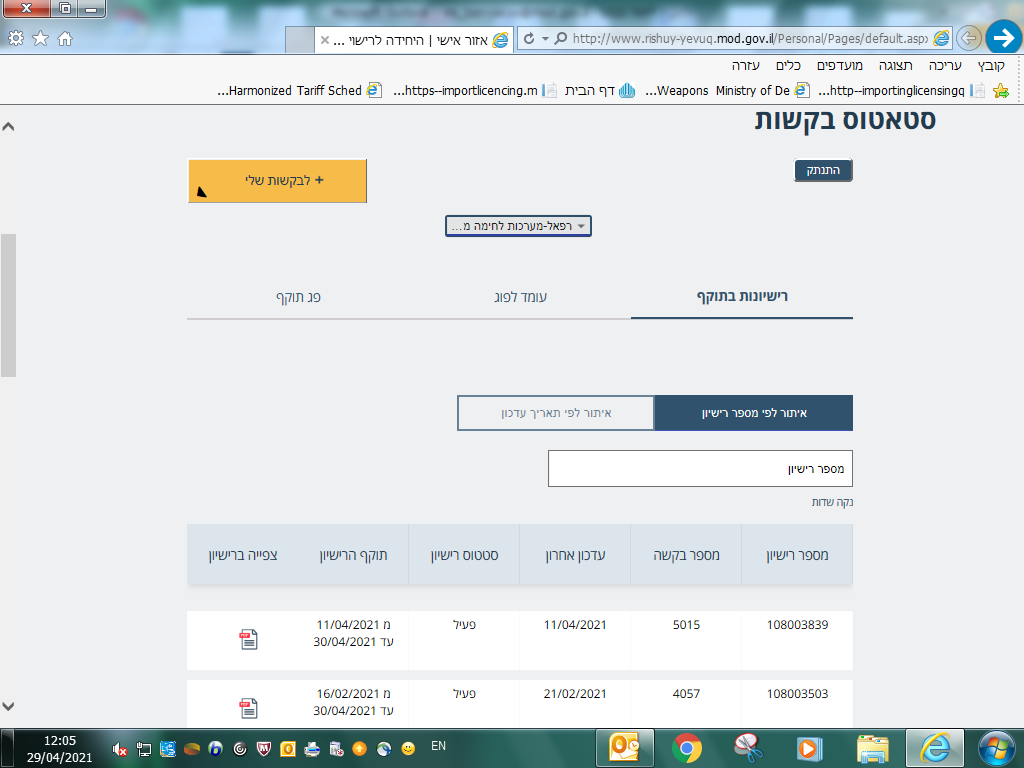 מסך 'עומד לפוג':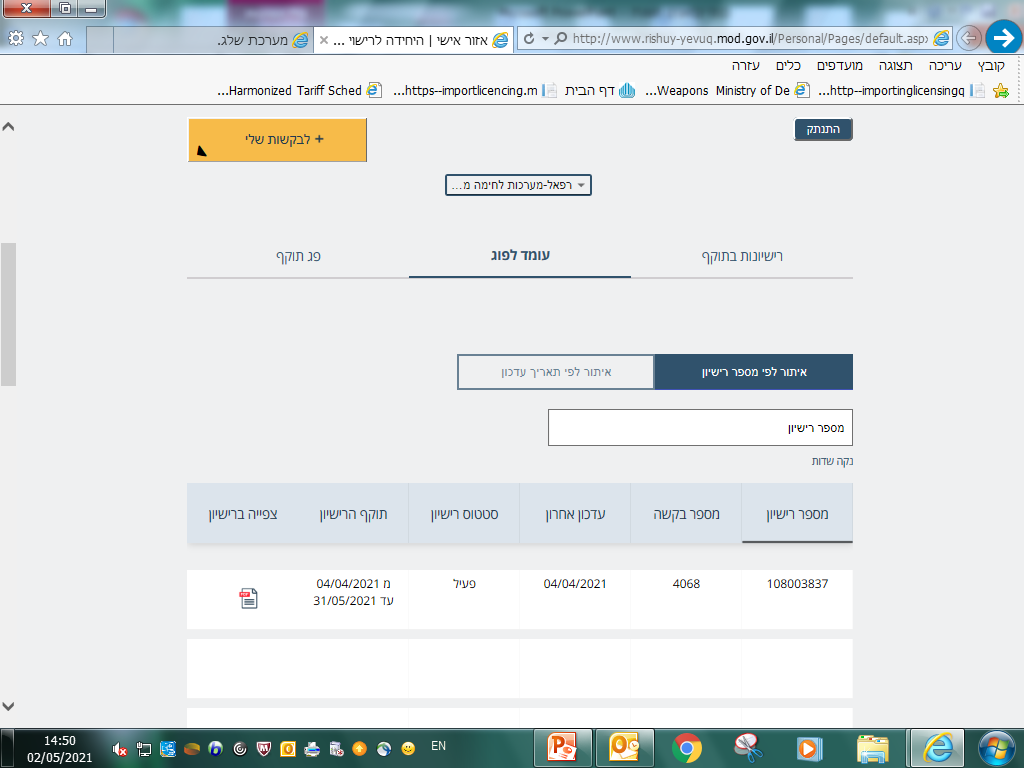 מסך 'פג תוקף':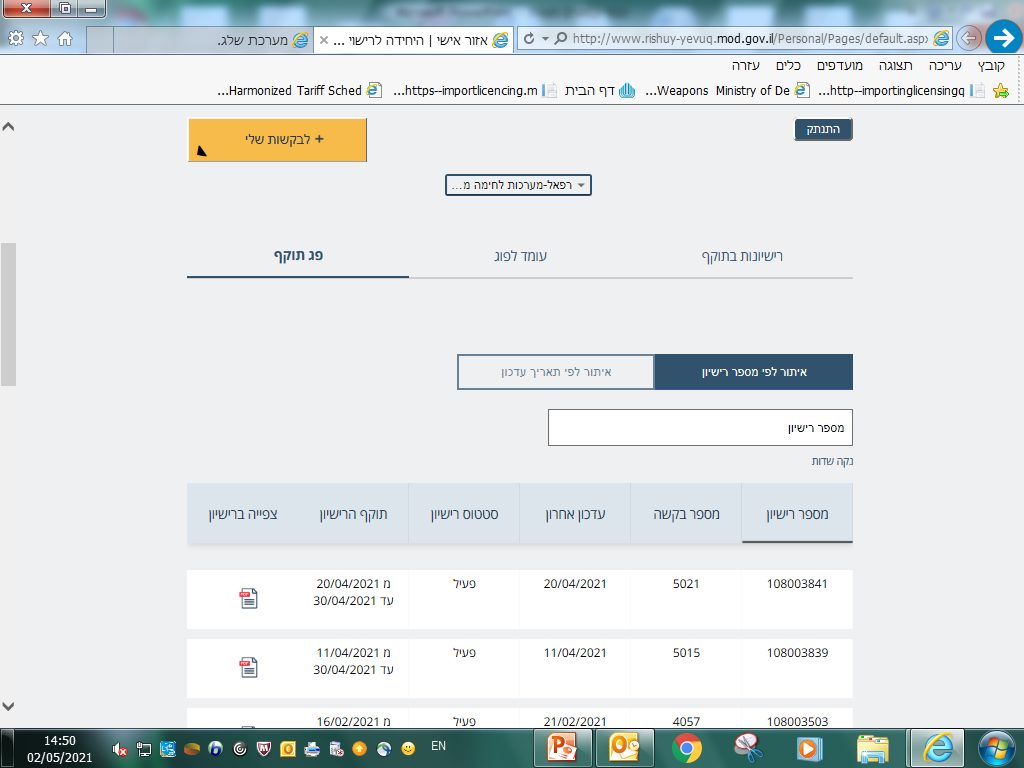 קוד סיבהטקסט100נדחה מנימוק בטחוני101סוג בקשת רישיון יבוא102סוג בקשה מפורט 103תאריך תוקף מבוקש104פרטי הספק105פרטי היצרן106ארץ יצוא107סימון דחיפות ללא הסבר108תנאי מכר109סוג מטבע110פריטים מפורטים/לא מפורטים200פרט מכס201תיאור טובין עברית202תיאור טובין אנגלית203מספר קטלוגי יצרן204חלק עיקרי/לא עיקרי205יחידת בסיס206מחיר יחידה207כמות208מוצר אפ"י לא ידוע ללא הסבר300הטובין אינם בסמכות רישוי היחידה301מכתב הסבר לא מפורט302נדרש פרוספקט/ שרטוט303מסמכים חסרים ( הזמנת לקוח בארץ, פרופורמה, חשבון לקוח )601זוהתה בקשה כפולה603בוטל לבקשת המבקש604בוטל על ידי היחידה